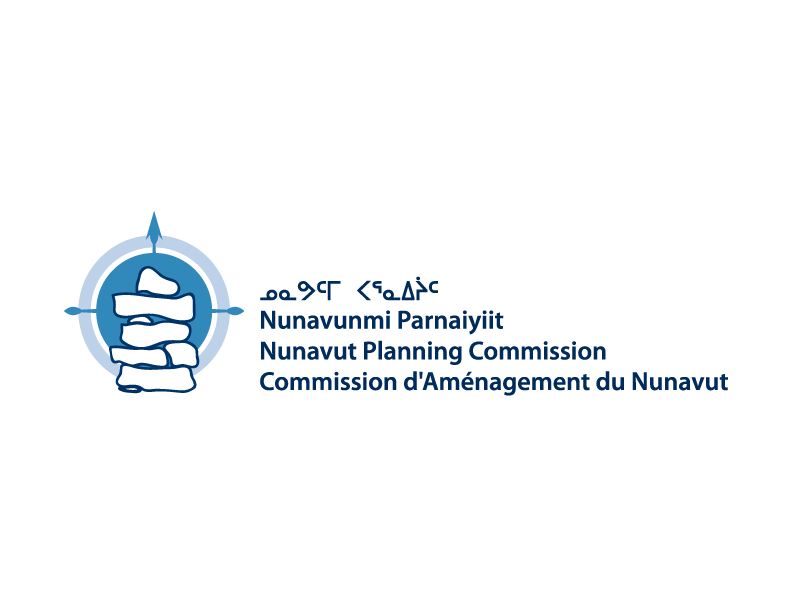 PROPOSED PLAN AMENDMENT BY BAFFINLAND IRON MINES CORPORATIONPublic Review Template for comments and submissionsPlease return completed templates by 12 NOON EASTERN TIME OCTOBER 2, 2017 to: Goump Djalogue, gdjalogue@nunavut.ca, Nunavut Planning Commission, P.O. Box 1797, Iqaluit, NU X0C 0H0 | Fax: (867) 979-8260Tommy Owlijoot, towlijoot@nunavut.ca, Nunavut Planning Commission, P.O. Box 419, Arviat, NU X0C 0E0 | Fax: (867) 857-2243; or1.Date of Submission:2.Name:3.Organization (if applicable):4.Your contact information or representative contact (mail, email or fax):5.aAre you one of the following “parties”?  (Check all that apply)Inuit of Nunavut; 5.aAre you one of the following “parties”?  (Check all that apply)Other Aboriginal Peoples listed in Article 40 of the Nunavut Agreement; 5.aAre you one of the following “parties”?  (Check all that apply)Resident of Nunavut; 5.aAre you one of the following “parties”?  (Check all that apply)Nunavut Tunngavik Inc. and Designated Inuit Organizations; 5.aAre you one of the following “parties”?  (Check all that apply)Regional Inuit Organizations;5.aAre you one of the following “parties”?  (Check all that apply)Municipalities; 5.aAre you one of the following “parties”?  (Check all that apply)Community Land and Resource Committees; 5.aAre you one of the following “parties”?  (Check all that apply)Hunters and Trappers Organizations; 5.aAre you one of the following “parties”?  (Check all that apply)Departments and agencies of the federal and territorial government; 5.aAre you one of the following “parties”?  (Check all that apply)Nunavut Institution of Public Government or5.aAre you one of the following “parties”?  (Check all that apply)Designated Inuit Organization5.bIf you are not a “party” listed above, please describe how the proposed amendment will affect you.(Explain how your interest is substantial and direct, your participation will further the public review, and your participation will contribute to the openness and fairness of the public review.)6.Your concerns, comments and/or support of the proposed amendment7.Do you want an in-person public hearing? If so, why?8.Your preferred language10.List of attachments and references